Bewerbungs-schlussAnbieterPraktikum/ Ausbildung/ Duales Studium/ StudiumInfos untervariabelBundesbank BayernZentralbankwesen, Angewandte Informatik, Kffr./Kffm. für Büromanagementwww.bundesbank.de/karriere-Handwerkskammer UnterfrankenAusbildungsangebote für Abiturienten: Duales Studium, Abi + Auto, Karriereprogramm Handwerkhttps://www.hwk-ufr.de/artikel/ausbildungsangebote-fuer-abiturienten-78,2919,4445.htmlRechtzeitig anmelden!Landgericht AschaffenburgBetriebspraktikum bei Amts- und Landgerichten sowie Staatsanwaltschaften http://www.justiz.bayern.de/gerichte-und-behoerden/gerichtssuche-MeinPraktikum.deFinde ein Praktikum, das zu dir passt im In- und Ausland mit vielen nützlichen Informationen, Praktikumsberichten und SuchbörseMeinpraktikum.de-Auslandspraktikum, Work&Travel und FreiwilligenarbeitAuslandspraktikum.info-Praktika – Ihr KarrierehelferPraktikumsstellen weltweitPraktika.de24.11.202016.30-18.30Ciba Vision GmbHGroßwallstadtAktion für Schüler: „Linse sucht Kontakt“ Betriebsbesichtigung der High-Tech-Produktion und des DistributionslagersAnmeldung per Mail unter linsesucht.kontakt@alcon.com mit Name, Geb.datum, Begleitperson, Wunschtermin und E-Mail-AdresseAb sofortCiba Vision GmbHGroßwallstadtAusbildungsangebot für September 2021 (m/w/d): ChemikantElektroniker für BetriebstechnikFachinformatiker für SystemintegrationFachlagerist/Fachkraft für LagerlogistikIndustriekaufmannMechatronikerInformationen unter www.de.alcon.com-EDUMedizinstudium #ohneNChttps://medizin.digitalstudieren.deAb sofortKaminkehrer-Innung Unterfranken Harald SchuldesFür Ausbildungsbetriebe in ganz Unterfranken werden Schornsteinfeger (m/w/d) bzw. Kaminkehrer (m/w/d) gesuchtAusbildungsplatz (einer von vielen...)Informationen bei der Innung unter harry.schuldes@gmx.de -ICO. IndustrieCenterOberburgVerbundstudium Maschinenbau und Verfahrenstechnik sowie weitere duale Ausbildungen zum Ausbildungsstart 2021BewerbungAb sofortHelmut Westarp Entsorgung – Verwertung – Handel Ausbildung zur Kauffrau/ zum Kaufmann für Groß- und AußenhandelsmanagementFür weitere Infos einfach scannen! 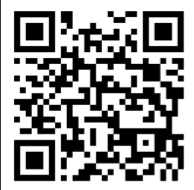 01.08.2021Hessische Finanzverwaltung DieburgDuales Studium in der Hessischen Finanzverwaltung.Infos hier.August 2021Ausbildung und Duales Studium bei der Deutschen Bank.Infos hier.01.10.2021Eisenbahn-Bundesamt (EBA)Bauingenieurin/ Bauingenieur Eisenbahn-Bundesamt. Das Studium inkl. Stipendium findet an der Universität der Bundeswehr in München statt.Bewerbung bis 30.11.2020